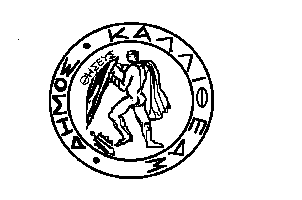 ΕΛΛΗΝΙΚΗ ΔΗΜΟΚΡΑΤΙΑ			                      	Καλλιθέα     28/12/2020ΝΟΜΟΣ ΑΤΤΙΚΗΣΔΗΜΟΣ ΚΑΛΛΙΘΕΑΣ				           	Αρ. Πρωτ. 56516ΔΙΕΥΘΥΝΣΗ	:ΔΙΟΙΚΗΤΙΚΗΤΜΗΜΑ	:Υποστήριξης Πολιτικών Οργάνων				             	Ταχ.Δ/νση	:ΜΑΤΖΑΓΡΙΩΤΑΚΗ 76, Κ.Α. 176 76	 	ΑΡΜΟΔΙΟΣ	: Μαρίνα Γρίβα		Τηλεφ.	: 213 2070425 e-mail		: m.griva@kallithea.gr				                ΠΡΟΣΘΕΜΑ		: «Έγκριση της με αρ. 74/2020 απόφ. 	          		Τον  Πρόεδρο                         του Δ.Σ. του «Γιάννης Γάλλος»  		             Δημοτικού ΣυμβουλίουΠαρακαλούμε κατά την προσεχή συνεδρίαση του Δημοτικού Συμβουλίου όπως περιλάβετε και την έγκριση της με αρ. 74/2020 (ΑΔΑ:Ψ4ΙΝΟΛΨΦ-Α4Η) απόφασης του Δ.Σ. του Ν.Π.Δ.Δ. «Οργανισμός Παιδικής Αγωγής και Άθλησης «Γιάννης Γάλλος» του Δήμου Καλλιθέας που αφορά την έγκριση του Ολοκληρωμένου Πλαισίου Δράσης 2021 του Ν.Π.Δ.Δ, σύμφωνα με τις διατάξεις της παρ. 2 του άρθρου 240 και της παρ. 3 του άρθρου 234 του Ν. 3463/2006.Το Ολοκληρωμένο Πλαίσιο Δράσης 2021 του Ν.Π.Δ.Δ. «Οργανισμός Παιδικής Αγωγής και Άθλησης «Γιάννης Γάλλος» εγκρίθηκε με τη με αρ. 553/2020 απόφαση της Οικονομικής Επιτροπής.                                                                        		 Ο  ΑΝΤΙΔΗΜΑΡΧΟΣ               ΕΥΑΓΓΕΛΟΣ ΜΠΑΡΜΠΑΚΟΣΣυνημμένα:   - Η με αρ. 74/2020 απόΦ του     «Γ. Γάλλος»- Η με αρ. 553/2020 απόφ. Οικ. ΕπιτροπήςΕσωτερική Διανομή         Γρ. Δημάρχου                                                              Γρ. Γεν. ΓραμματέαΟ.ΥΤΥΠΟΚοινοποίηση- «Γιάννης Γάλλος»